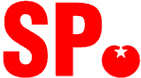 PERSBERICHTAfscheid van Bram Pulles Bram Pulles heeft besloten om toe te treden tot het seminarie van Rolduc, om het pad van priesterschap te gaan volgen. Hij legt daarom zijn functie als raadslid en fractievoorzitter voor de Socialistische Partij in de gemeenteraad van Maastricht neer.Bram zegt hier zelf over “Dat besluit is het gevolg van gebed, van persoonlijke ontwikkeling en van de durf om op de roepstem van de Drie-ene God antwoord te geven. Ik heb de samenwerking binnen de fractie, maar ook binnen de coalitie en met de verschillende collegae in de raad en het college immer als zeer waardevol ervaren. Met enige pijn in het hart, maar tevens in het volste vertrouwen dat ik hier de juiste stap zet neem ik daarom afscheid van de Maastrichtse politiek.”De SP Maastricht respecteert het besluit van Bram en zal zich de komende maand beraden over een opvolger van Bram Pulles in de gemeenteraad. Noot voor de redactie:Voor meer informatieJack Gerats, afdelingsvoorzitter SP Maastricht06-27850396